‘What if’ situations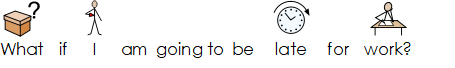 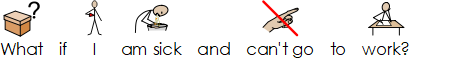 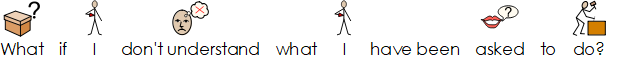 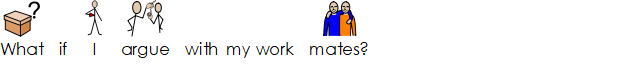 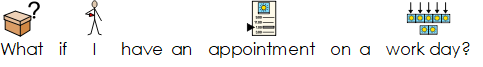 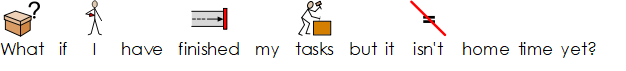 